亞東技術學院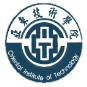 亞東技術學院     104學年度系績優導師名冊    104學年度校績優導師獲獎名冊    104學年度校績優導師獲獎名冊    104學年度校績優導師獲獎名冊    104學年度校績優導師獲獎名冊獲獎項目服務系所導師姓名獎勵內容獎勵內容校績優導師醫管系簡如君20,000元及獎牌乙座20,000元及獎牌乙座校績優導師機械系盧鎮耀20,000元及獎牌乙座20,000元及獎牌乙座校績優導師材纖系嚴建國20,000元及獎牌乙座20,000元及獎牌乙座校績優導師行銷系張燕勤20,000元及獎牌乙座20,000元及獎牌乙座校績優導師通訊系朱昌龍20,000元及獎牌乙座20,000元及獎牌乙座校績優導師電機系許文昌20,000元及獎牌乙座20,000元及獎牌乙座編號導師姓名系別獎勵內容1江倫志護理系禮券2,000元及獎狀乙張2謝文桐機械工程系禮券2,000元及獎狀乙張3劉一凡資訊管理系禮券2,000元及獎狀乙張4廖峻慶電機工程系禮券2,000元及獎狀乙張5彭剛毅工業設計系禮券2,000元及獎狀乙張6董慧香電子工程系禮券2,000元及獎狀乙張7陳麗玲電子工程系禮券2,000元及獎狀乙張8黃遵鉅工業管理系禮券2,000元及獎狀乙張